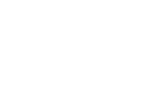 Write a short case study for a student including:a brief background for the student the goalthe source (IEP or standards)the next stepPost itRead others’ goals and next steps.Writea possible objective for someone else’s goalhow well the objectives for your case study match the checklistGeneral Discussion Board GuidelinesUse the discussion board toshare information that you have and others do notget clarificationextend the conversation beyond the specific module contentRespond to others byasking for more informationproviding specific feedback why you agree or disagree with opinionscorrecting unintended errorsWriteshort but content-filled responsesclearly (after typing, briefly edit)in a style that allows generosity of spirit (assuming the best of others)